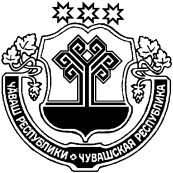 О внесении изменений в Положение о старосте сельского населенного пункта Янтиковского сельского поселения Янтиковского района Чувашской Республики и об отдельных вопросах, связанных с деятельностью и статусом старосты В соответствии Федерального закона от 06.10.2003 г. № 131-ФЗ «Об общих принципах организации местного самоуправления в Российской Федерации», Закона Чувашской Республики от 18.10.2004 г. № 19 «Об организации местного самоуправления в Чувашской Республике» и Устава Янтиковского сельского поселения Янтиковского района Чувашской Республики Собрание депутатов Янтиковского сельского поселения Янтиковского района р е ш и л о:Внести в Положение о старосте сельского населенного пункта Янтиковского сельского поселения Янтиковского района Чувашской Республики и об отдельных вопросах, связанных с деятельностью и статусом старосты, утвержденный решением Собрания депутатов Янтиковского сельского поселения Янтиковского района от 21.05.2019 № 65/1 «Об утверждении Положения о старосте сельского населенного пункта Янтиковского сельского поселения Янтиковского района Чувашской Республики и об отдельных вопросах, связанных с деятельностью и статусом старосты», следующие изменения:а) в пункте 2.5 Положения слова «не менее половины» заменить словами «более половины».Настоящее решение вступает в силу с момента его официального опубликования.Председатель Собрания депутатовЯнтиковского сельского поселения                                          С.В.Николаева  Глава Янтиковскогосельского поселения                                                                      Н.И.Сормов ЧУВАШСКАЯ РЕСПУБЛИКАЯНТИКОВСКИЙ РАЙОНЧĂВАШ РЕСПУБЛИКИТĂВАЙ РАЙОНĚСОБРАНИЕ ДЕПУТАТОВЯНТИКОВСКОГО СЕЛЬСКОГО
ПОСЕЛЕНИЯРЕШЕНИЕ29 октября 2019   № 74село ЯнтиковоТĂВАЙ ЯЛ ПОСЕЛЕНИЙĚНДЕПУТАТСЕН ПУХĂВĚЙЫШĂНУ29 октябрь  2019 № 74Тǎвай ялě